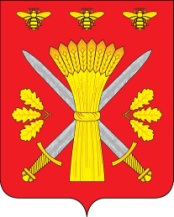 РОССИЙСКАЯ ФЕДЕРАЦИЯОРЛОВСКАЯ ОБЛАСТЬТРОСНЯНСКИЙ РАЙОННЫЙ СОВЕТ НАРОДНЫХ ДЕПУТАТОВРЕШЕНИЕ25 октября 2018 года                                                                      №148                          Принято на  двадцать втором заседании                                                                  Троснянского   районного Совета                                                         народных депутатов пятого созываО положении об  отделе образованияадминистрации Троснянского района Орловской областиНа основании Устава  Троснянского района Орловской области и в связи с приведением в соответствие нормативно-правовой базы отдела образования, Троснянский районный Совет народных депутатов РЕШИЛ:1. Признать утратившим силу решение Троснянского районного Совета народных депутатов от 27.10.2015 года № 384 «О Положении об  отделе образования администрации Троснянского района Орловской области».          2. Утвердить «Положение об отделе образования администрации Троснянского района Орловской области» (в новой редакции).3. Настоящее решение вступает в силу со дня его обнародования.Председатель районного                                Глава районаСовета народных депутатов                                     В.И. Миронов                                              А.И. Насонов                                                                             УТВЕРЖДЕНО                                                                             решением сессии                                                                              Троснянского районного                                                                               Совета  народных депутатов                                                                             от  «    » октября 2018г.   № ПОЛОЖЕНИЕоб отделе  образования администрации Троснянского района Орловской области(новая редакция)Тросна20181. Общие положения1.1. Отдел    образования администрации Троснянского  района Орловской области, в дальнейшем именуемый Отдел образования, является органом специальной компетенции администрации Троснянского   района Орловской области  (далее – Троснянский  район). Отдел образования осуществляет  управленческие функции в сфере образования на территории Троснянского  района. Функции и полномочия учредителя в отношении Отдела образования и собственника имущества осуществляет администрация Троснянского  района.Отдел образования является преемником прав и обязанностей отдела общего и профессионального образования администрации Троснянского района Орловской области.Полное наименование Отдела образования:   Отдел   образования администрации Троснянского  района Орловской области.Сокращенное наименование Отдела образования: Троснянский РОО.	Место нахождения Отдела образования: юридический и фактический адрес: 303450, Орловская  область, Троснянский район, с. Тросна ул. Ленина д. 4.1.2. Отдел образования входит в структуру администрации Троснянского  района Орловской области.1.3.   Отдел образования  осуществляет свою деятельность в соответствии с Конституцией Российской Федерации, федеральными  законами, указами и распоряжениями Президента Российской Федерации, правовыми актами федеральных органов исполнительной власти, законами Орловской области, указами и распоряжениями Губернатора Орловской области, постановлениями и распоряжениями Правительства Орловской области, Уставом Троснянского  района Орловской области, муниципальными правовыми актами Троснянского  района Орловской области, а также настоящим Положением.	1.4.  Отдел образования является юридическим лицом, финансируется из средств местного бюджета, имеет лицевой счёт, самостоятельный бюджет, печать установленного образца, штампы и бланки со своим наименованием.             1.5. Отдел образования выполняет  функции и полномочия    учредителя муниципальных учреждений и (или) организаций   образования в Троснянском районе в пределах переданных ему полномочий.  Подведомственными организациями  Отдела образования являются расположенные на территории Троснянского района:муниципальные    образовательные  организации дошкольного образования;муниципальные    общеобразовательные  организации основного общего образования;муниципальные    общеобразовательные  организации среднего общего образования;муниципальные   организации дополнительного  образования;муниципальная  организация для детей, нуждающихся в психолого-педагогической и медико-социальной помощи.	1.6. Отдел образования в своей работе взаимодействует с муниципальными организациями и организациями, структурными подразделениями администрации Троснянского  района и администрацией Орловской области.	1.7. Отдел образования как орган специальной компетенции имеет в оперативном управлении обособленное имущество, может от своего имени приобретать и осуществлять имущественные и личные неимущественные права, выступать ответчиком в суде в рамках своей компетенции.           1.8. Администрация Троснянского  района Орловской области содействует осуществлению деятельности Отдела образования и осуществляет контроль за его деятельностью.2.  Основные задачи и функции Отдела образования1. Основными задачами Отдела образования являются:реализация на территории Троснянского района единой государственной политики в области образования, формирование и реализация  стратегии основных направлений развития дошкольного, начального общего, основного общего, среднего общего и дополнительного образования, обеспечивающих  сохранение и развитие единого образовательного пространства Троснянского района;создание необходимых условий для реализации конституционных прав граждан, проживающих на территории Троснянского района,  на образование,  в том числе дополнительное;организация взаимодействия между муниципальными   образовательными организациями в целях обеспечения целостности, системности и преемственности уровней образования, дифференциации и вариативности образовательных организаций и программ, взаимодействия с социальными институтами;содействие в формировании и реализации комплекса мер по социально-правовой защите, охране здоровья обучающихся, развитию их талантов, интеллектуальных способностей, одаренности  и творческих наклонностей;осуществление муниципальной кадровой политики, содействие кадровому обеспечению образовательных организаций;  организация проведения мониторинга системы образования;организация отдыха детей в каникулярное время.     2. Отдел образования, в соответствии с возложенными на него задачами, осуществляет на подведомственной территории, следующие основные функции и полномочия:    организует предоставление общедоступного и бесплатного дошкольного, начального общего, основного общего, среднего общего образования по основным общеобразовательным программам в муниципальных  образовательных организациях (за исключением полномочий по финансовому обеспечению реализации основных общеобразовательных программ в соответствии с федеральными государственными образовательными стандартами);     организует предоставление дополнительного образования детей в муниципальных образовательных организациях (за исключением дополнительного образования детей, финансовое обеспечение которого осуществляется органами государственной власти субъекта Российской Федерации);     обеспечивает реализацию права каждого человека на образование путём создания соответствующих социально-экономических условий для его получения, расширения возможностей удовлетворять потребности человека в получении образования различных уровня и направленности;       организует и координирует методическую, диагностическую, консультативную помощь семьям, воспитывающих детей дошкольного возраста на дому;     создаёт необходимые условия для получения без дискриминации качественного образования лицами с ограниченными возможностями здоровья, для коррекции нарушений развития и социальной адаптации, оказания ранней коррекционной помощи на основе специальных педагогических подходов и наиболее подходящих для этих лиц языков, методов и способов общения и условия, в максимальной степени способствующие получению образования определенного уровня и определенной направленности, а также социальному развитию этих лиц, в том числе посредством организации инклюзивного образования лиц с ограниченными возможностями здоровья;     координирует создание условий в образовательных организациях для успешной социализации детей с ограниченными возможностями здоровья, детей-инвалидов, координирует обучение детей с ограниченными возможностями здоровья, детей-инвалидов;                     создает психолого-медико-педагогическую комиссию для выявления несовершеннолетних с ограниченными возможностями здоровья и (или) отклонениями в поведении, проведения их комплексного обследования, подготовки рекомендаций по оказанию им психолого-медико-педагогической помощи и определению форм их дальнейшего обучения и воспитания;      ведет учет несовершеннолетних, не посещающих или систематически пропускающих по неуважительным причинам занятия в образовательных организациях; обеспечивает на официальном сайте отдела образования в сети «Интернет» техническую возможность выражения мнений гражданами о качестве условий осуществления образовательной деятельности организациями; размещает информацию о результатах независимой оценки качества условий осуществления образовательной деятельности организациями на официальных сайтах для размещения информации о государственных и муниципальных учреждениях в сети «Интернет»;по согласию с родителями (законными представителями) несовершеннолетнего обучающегося,  комиссией по делам несовершеннолетних и защите их прав даёт согласие на оставление муниципальной общеобразовательной организации обучающимся, достигшим возраста пятнадцати лет, до получения им основного общего образования. принимает меры совместно с комиссией по делам несовершеннолетних и защите их прав и  родителями (законными представителями) несовершеннолетнего оставившего общеобразовательную организацию до получения основного общего образования, не позднее чем в месячный срок по продолжению освоения несовершеннолетним образовательной программы основного общего образования в иной форме обучения и с его согласия по трудоустройству;закрепляет муниципальные   образовательные организации за конкретными территориями Троснянского  района,  ведет учет детей, подлежащих обучению по образовательным программам дошкольного, начального общего, основного общего и среднего общего образования, а также форм получения образования;разрешает по заявлению родителей (законных представителей) прием детей, не достигших возраста 6 лет 6 месяцев, и детей старше 8 лет в общеобразовательные организации для обучения по образовательным программам начального общего образования;обеспечивает перевод обучающихся, воспитанников с согласия их родителей (законных представителей) в другие образовательные организации района по образовательным программам соответствующего уровня в случаях, предусмотренных законодательством; решает вопрос об устройстве ребенка в образовательную организацию в случае отсутствия свободных мест в закрепленной муниципальной бюджетной образовательной организации по обращению родителей (законных представителей) ребенка;создает условия для осуществления присмотра и ухода за детьми, содержания в муниципальных   образовательных организациях;выполняет полномочия по организации   бесплатных перевозок между поселениями для  обучающихся в муниципальные     образовательные организации, реализующие основные общеобразовательные программы;проводит анализ состояния условий охраны труда и учёбы, причин несчастных случаев с обучающимися, производственного травматизма и профессиональной заболеваемости работников, а также принимаемых мер по их предупреждению и снижению;оказывает содействие лицам, которые проявили выдающиеся способности, к которым относятся обучающиеся, показавшие высокий  уровень интеллектуального развития и творческих способностей в определенной сфере учебной и научно-исследовательской деятельности, в научно-техническом и художественном творчестве, в физической культуре и спорте;обеспечивает организацию отдыха детей в каникулярное время, включая мероприятия по обеспечению безопасности их жизни и здоровья, осуществляет взаимодействие всех структур в данном вопросе;согласовывает программы развития муниципальных   образовательных  организаций Троснянского района;координирует  обеспечение учебниками и учебными пособиями, а также учебно-методическими материалами, средствами обучения и воспитания организаций, осуществляющих образовательную деятельность по основным образовательным программам, в пределах федеральных государственных образовательных стандартов, за счет бюджетных ассигнований федерального бюджета, бюджета Орловской области и местного бюджета;оказывает подведомственным образовательным организациям организационную, информационную и методическую помощь в целях осуществления государственной и местной политики в области образования, в том числе в части повышения квалификации педагогических и руководящих работников муниципальных образовательных организаций, других работников, осуществляющих деятельность в системе образования;осуществляет муниципальный контроль в рамках своих полномочий;организует проведение  мероприятий с детьми, направленных на формирование социальной, гражданской  и творческой активности обучающихся;                    координирует организацию питания в образовательных организациях;организует информирование обучающихся (в том числе выпускников прошлых лет) и их родителей (законных представителей) по вопросам организации  и проведения   государственной (итоговой) аттестации выпускников IX и XI классов общеобразовательных организаций района;содействует проведению ГИА на территории Троснянского района в рамках полномочий, установленных федеральным   и региональным законодательством;участвует в межведомственном взаимодействии по вопросам предупреждения безнадзорности, беспризорности, преступности среди несовершеннолетних, профилактики других негативных явлений в подростковой среде;               29) содействует социальному, культурному, духовному и физическому развитию детей, подростков, молодежи;               30) содействует воспитанию у детей, подростков и молодежи гражданственности и патриотизма;               31) осуществляет поддержку талантливых, интеллектуально одаренных детей, подростков и молодежи, содействует реализации социальных проектов, образовательных и исследовательских программ, направленных на развитие научного, технического и художественного творчества детей, подростков и молодежи;32)вносит Главе администрации  района предложения о закреплении за образовательными организациями в постоянное бессрочное пользование земельных участков и на праве оперативного управления  объектов муниципальной собственности (зданий, сооружений, оборудования, а также другого необходимого имущества потребительского, социального, культурного и иного значения);33)вносит Главе администрации района предложения об изъятии муниципальной собственности, закрепленной за образовательными организациями, в случае, если это имущество является излишним или  используется  не по назначению;34)разрабатывает нормативные правовые акты по вопросам образования в рамках своей компетенции и вносит на рассмотрение (утверждение) в органы местного самоуправления  Троснянского района; 35) осуществляет подготовку социально-экономического обоснования по вопросу создания муниципальных образовательных организаций, заключений по вопросам реорганизации, ликвидации образовательных организаций, для принятия комиссией  соответствующего решения, в порядке, установленном действующем законодательством;36)организует экспертную оценку последствий заключения договоров аренды имущества, закреплённого за образовательными организациями на праве оперативного управления, для обеспечения образования, воспитания, развития, отдыха и оздоровления детей;37)вносит предложения, а также осуществляет подготовку проектов муниципальных актов по созданию, реорганизации, изменению типа и ликвидации муниципальных образовательных организаций Троснянского  района в соответствии с действующим законодательством, принимает участие в реорганизации и ликвидации образовательных организаций в установленном порядке;38)осуществляет анализ, прогнозирование образовательной деятельности и определяет тенденции развития общего образования в районе и возможные пути  повышения качества образовательных услуг, разрабатывает и реализует муниципальные целевые программы в области образования,  готовит информационно-аналитические материалы о состоянии и развитии системы образования района с последующим их размещением на  официальном сайте;39)разрабатывает показатели (критерии) отражающие эффективность деятельности руководителя подведомственной образовательной организации, для установления руководителям надбавок стимулирующего характера; разрабатывает показатели и условия премирования для руководителей подведомственных образовательных организаций;40)устанавливает порядок и срок проведения аттестации кандидатов на должность руководителя и руководителей  муниципальных  образовательных  организаций;41)организует проведение  профессиональных конкурсов для выявления и поддержки    лучших педагогических работников;42)способствует  реализации прав педагогических работников на аттестацию и повышение квалификации  в соответствии с действующим законодательством;43)представляет педагогических и административных работников образовательных организаций к поощрениям и наградам муниципального, регионального и федерального уровней;44)осуществляет в установленном порядке сбор, обработку, анализ и предоставление в соответствующие органы государственной статистической отчетности по различным аспектам деятельности системы образования Троснянского района,  несёт ответственность за её качество и объективность; 45)организует и проводит конференции, совещания, семинары и иные организационно-методические мероприятия по вопросам образования;46)рассматривает в установленном законодательством порядке обращения граждан, ведет прием граждан по личным вопросам, обеспечивает выполнение их законных требований;47)обеспечивает надлежащий учет, движение и хранение документации,  осуществляет работу по комплектованию, хранению, учёту и использованию архивных документов, образовавшихся в ходе деятельности Отдела образования;48)разрабатывает предложения по формированию местного бюджета на образование и организацию предоставления образовательных услуг, участвует в определении местных нормативов финансирования системы образования в целом и отдельных её элементов в расчёте на одного обучающегося по каждому типу образовательной организации; вносит предложения по совершенствованию учебно-методической и материально-технической базы подведомственных муниципальных образовательных организаций;49)осуществляет доведение субсидий муниципальным  бюджетным образовательным организациям на финансовое обеспечение муниципального задания на выполнение муниципальных услуг (работ) в пределах лимитов бюджетных ассигнований, предусмотренных в бюджете Троснянского  района на соответствующие цели;50)осуществляет финансовое обеспечение выполнения муниципального задания бюджетной образовательной организации,  осуществляет контроль его выполнения в рамках своих полномочий;51)является получателем бюджетных средств, составляет и исполняет бюджетную смету, принимает и (или) исполняет в пределах доведённых лимитов бюджетных обязательств и (или) бюджетных ассигнований бюджетные обязательства, обеспечивает результативность, целевой характер использования предусмотренных ему бюджетных ассигнований;52)согласовывает совершение подведомственными муниципальными   организациями крупных сделок и сделок, в совершении которых имеется заинтересованность;53)осуществляет иные бюджетные полномочия, установленные Бюджетным кодексом Российской Федерации и принимаемыми в соответствии с ним нормативными правовыми актами (муниципальными правовыми актами), регулирующие бюджетные правоотношения;54) оказывает помощь подведомственным муниципальным образовательным организациям в решении вопросов осуществления ими административно- хозяйственной и финансовой деятельности, содержания и развития материально-технической базы;55)вносит учредителю предложения по обеспечению  содержания зданий и сооружений муниципальных   образовательных организаций, обустройство прилегающих к ним территорий;56)координирует работу муниципальных образовательных организаций Троснянского района по вопросам гражданской обороны; антитеррористической защищённости и безопасности, по эффективному использованию энергоресурсов; 57)осуществляет меры противодействия коррупции в пределах своих полномочий, в том числе по организации антикоррупционных мер в муниципальных образовательных организациях;58)обеспечивает открытость и доступность информации о системе образования,  деятельности Отдела образования,   данных официального статистического учета, касающихся системы образования, итоговых (годовых) отчетов,   данных мониторинга системы образования ;  59)обеспечивает выполнение законных требований, принимает меры к устранению недостатков в деятельности подведомственных муниципальных образовательных организаций; 60)предоставляет муниципальные услуги,  в том числе  в электронном виде;          61) осуществляет охрану и защиту прав несовершеннолетних на подведомственной территории путем выполнения отдельных функций органа опеки и попечительства;62) обеспечивает предоставление в федеральный орган исполнительной власти, осуществляющий функции по контролю и надзору в сфере образования, сведений о выданных документах об образовании и (или) о квалификации, документах об обучении путем внесения этих сведений в федеральную информационную систему «Федеральный реестр сведений о документах об образовании и (или) о квалификации, документах об обучении»;63) ежегодно публикует анализ состояния и перспектив развития образования Троснянского района в виде итоговых (годовых) отчетов на официальном сайте отдела образования ; 64) вносит предложения Главе района по установлению платы, взимаемой с родителей (законных представителей) несовершеннолетних обучающихся и ее размера, за осуществление присмотра и ухода за детьми, осваивающими образовательные программы дошкольного образования и посещающими группы продленного дня с учетом максимального размера платы за присмотр и уход за ребенком, устанавливаемой в Орловской области, по снижению размера или не взиманию ее с отдельных категорий родителей (законных представителей) обучающихся в определяемых учредителем случаях и порядке.65) выдает родителям (законным представителям) ребенка направления в рамках реализации муниципальной услуги по приему заявлений, постановке на учет и зачислению детей в образовательные организации, реализующие основную образовательную программу дошкольного образования;66)  организует и проводит олимпиады и иные интеллектуальные и (или) творческие конкурсы и спортивные мероприятия на муниципальном уровне, направленные на выявление и развитие у обучающихся интеллектуальных и творческих способностей, способностей к занятиям физической культурой и спортом, интереса к научной и  творческой деятельности;67) участвует в реализации мероприятий Комплексного плана противодействия идеологии терроризма  в Российской Федерации на территории Троснянского района68) осуществляет иные функции и полномочия в целях реализации задач Отдела образования в соответствии с действующим законодательством, муниципальными правовыми актами Троснянского  района.3. Права и обязанности Отдела  образования3.1. Отдел образования  имеет право:действовать в пределах полномочий и прав, предоставленных настоящим Положением и действующим законодательством Российской Федерации;разрабатывать в установленном порядке, вносить на рассмотрение Главе администрации района предложения по всем аспектам деятельности, развития и управления системой образования  Троснянского района;созывать в установленном порядке совещания по вопросам, входящим в компетенцию Отдела образования, с привлечением руководителей и специалистов органов местного самоуправления Троснянского района, предприятий, организаций;вносить в установленном порядке предложения об отмене действия нормативных актов, издаваемых органами местного самоуправления, если они противоречат законодательству Российской Федерации в области образования;создавать временные научные (творческие) коллективы, экспертные и рабочие группы для решения вопросов развития системы образования;издавать в пределах своей компетенции распоряжения, приказы, инструкции, подлежащие обязательному исполнению всеми образовательными организациями и контролировать их исполнение;пользоваться имуществом, находящимся в муниципальной собственности и переданным в оперативное управление, для осуществления возложенных функций и решения поставленных задач;принимать  решения по вопросам своей компетенции, которые являются обязательными для исполнения муниципальными образовательными организациями, осуществлять соответствующие контрольные мероприятия в рамках муниципального контроля;запрашивать и получать в установленном порядке от государственных органов исполнительной власти, органов местного самоуправления, организаций и организаций (независимо от их организационно-правовой формы и ведомственной принадлежности) сведения, материалы и документы, необходимые для осуществления возложенных на Отдел образования задач и функций;посещать любые мероприятия, проводимые образовательными организациями, в том числе знакомиться с содержанием образовательного процесса;премировать руководителей образовательных организаций, активно участвующих в решении образовательных задач, устанавливать руководителям образовательных организаций стимулирующие надбавки в соответствии с действующим законодательством, оказывать материальную помощь.3.2. Отдел образования  не вправе самостоятельно принимать к своему рассмотрению вопросы, отнесенные к компетенции государственных органов управления.3.3. Отдел образования  обязан:1) осуществлять свою деятельность в соответствии с действующем законодательством Российской Федерации и Орловской области, а также муниципальными правовыми актами, настоящим Положением;2) выполнять в установленные сроки поручения Главы администрации Троснянского района и его заместителя по социальным вопросам;3)отчитываться по результатам своей деятельности перед Главой  администрации Троснянского  района, его заместителем, курирующим деятельность Отдела образования;4) своевременно и целевым образом использовать бюджетные средства, выделенные на цели и задачи деятельности Отдела образования в соответствии с настоящим положением, предоставлять отчёты об их освоении;5) не разглашать сведения, составляющие государственную и иную охраняемую законодательством тайну.4. Финансово-хозяйственная деятельность Отдела образования4.1 Имущество Отдела образования  закрепляется за ним на праве оперативного управления в соответствии с Гражданским кодексом Российской Федерации. Собственником имущества   является муниципальное образование – Троснянский  район.4.2. Финансовое обеспечение деятельности Отдела образования  осуществляется исключительно за счет средств собственных доходов районного бюджета.4.3. Отдел образования ведет бухгалтерский учет в соответствии с действующим законодательством и иными нормативными правовыми актами.4.4. Отдел образования  в установленном порядке предоставляет в государственные органы статистическую и бухгалтерскую отчетность 	4.5. Отдел образования:является главным распорядителем бюджетных  средств муниципальных образовательных учреждений и (или) организаций  ;самостоятельно распоряжается собственными финансовыми средствами на основании бюджетной сметы; отвечает по своим обязательствам находящимися в его распоряжении денежными средствами. При недостаточности указанных денежных средств субсидиарную ответственность по обязательствам Отдела образования несет собственник имущества;не вправе отчуждать либо иным способом распоряжаться имуществом без согласия собственника имущества;размещает информацию о своей  деятельности в сети Интернет на сайте администрации Троснянского района.4.6. Контроль финансово-хозяйственной деятельности Отдела образования осуществляет администрация Троснянского  района	        5. Организация деятельности Отдела образования		5.1.	Положение об Отделе образования утверждается решением сессии районного Совета народных депутатов Троснянского района. 		5.2. Отдел образования возглавляет начальник Отдела образования, назначаемый на должность и освобождаемый от должности Главой администрации Троснянского  района.Условия деятельности, срок полномочий начальника Отдела образования определяются в трудовом договоре, заключаемом с ним   администрацией  Троснянского  района. Трудовой договор   не может противоречить Трудовому Кодексу, законодательству о муниципальной службе, а также настоящему Положению.Структура, предельная численность работников Отдела образования  и штатное расписание утверждается  Главой администрации Троснянского района Орловской области. 5.3. Начальник Отдела образования подотчетен Главе администрации  Троснянского  района и заместителю Главы администрации Троснянского  района, курирующему деятельность Отдела образования.5.4.Начальник Отдела образования: 1) осуществляет руководство Отделом образования  на принципах единоначалия и несет персональную ответственность за выполнение возложенных на Отдел задач и функций, сохранность и целевое использование переданного Отделу образования имущества, состояния трудовой дисциплины, безопасные условия труда работников.2) организует работу отдела образования, издаёт в пределах своей компетенции приказы, утверждает инструкции, даёт указания по вопросам деятельности отдела образования, контролирует их исполнение, проводит совещания;3) назначает в установленном порядке на должность и освобождает от должности работников Отдела образования, руководителей образовательных организаций, заключает, изменяет и прекращает трудовые договоры с ними;4) принимает решения о поощрении и награждении, направлении в командировку, предоставлении отпусков, дней отдыха сотрудникам Отдела образования и руководителям подведомственных Отделу образования образовательных организаций Троснянского   района; 5) принимает решения о привлечении сотрудников Отдела образования, руководителей образовательных организаций к дисциплинарной ответственности в установленном законом порядке;6) вносит предложения Главе администрации района по формированию штатного расписания Отдела образования в пределах установленного  фонда оплаты труда и численности работников, утверждает  смету расходов на его содержание, в соответствии с выделенным финансированием, в установленном порядке;7) утверждает должностные инструкции  работников Отдела образования, руководителей образовательных организаций;8) обеспечивает соблюдение законов, нормативных правовых актов Российской Федерации, законов и нормативных  правовых актов Орловской области, муниципальных правовых актов Троснянского района, настоящего Положения, трудового договора;9) действует без доверенности от имени Отдела образования, представляет его интересы в государственных органах, предприятиях, организациях,   распоряжается имуществом в пределах своей компетенции, совершает в установленном порядке сделки от имени Отдела образования, заключает договоры, выдаёт доверенности на представление интересов Отдела образования во всех предприятиях, организациях, суде;10) подписывает от имени Отдела образования договоры, платежные поручения, доверенности, письма и иные документы, предусмотренные законодательством Российской Федерации;11) осуществляет иные полномочия в соответствии с действующим законодательством Российской Федерации, Орловской области, Уставом Троснянского района Орловской области, муниципальными правовыми актами Троснянского района Орловской области. 5.5. Работники Отдела образования принимаются в порядке назначения  с заключением трудового договора в соответствии с действующим трудовым законодательством и законодательством о муниципальной службе. В Отделе образования могут быть введены технические должности, не относящиеся к должности муниципальной службы.  5.6. Права, обязанности и социальные гарантии работников Отдела образования определяются законодательством Российской Федерации, правилами внутреннего трудового распорядка и должностными инструкциями.  5.7.Отдел образования  отвечает по своим обязательствам, находящимися в его распоряжении денежными средствами в пределах сметы доходов и расходов.5.8. За ненадлежащее исполнение законов и иных нормативных правовых актов Российской Федерации, Орловской области, Троснянского  района, несвоевременное, некачественное исполнение документов, руководитель и должностные лица Отдела образования несут ответственность в соответствии с действующим законодательством Российской Федерации.6. Реорганизация и ликвидация Отдела образования6.1. Принятие решения о реорганизации и ликвидации, проведение реорганизации и ликвидации, осуществляются в порядке, установленном администрацией Троснянского  района в соответствии с действующим законодательством.6.2. Отдел образования может быть ликвидирован на основании и в порядке, которые предусмотрены Гражданским кодексом Российской Федерации и другими федеральными законами.6.3. При ликвидации Отдела образования оставшееся после удовлетворения требований кредиторов имущество, находящееся во владении, пользовании или распоряжении Отдела образования, в том числе денежные средства, передаются собственнику.6.4. При ликвидации Отдела образования его документы (управленческие, финансово-хозяйственные, по личному составу работников и другие) в установленном порядке сдаются на хранение в архив, а при реорганизации передаются правопреемнику.Заключительные положения7.1. Изменения и дополнения в настоящее Положение утверждаются решением сессии районного  Совета народных депутатов Троснянского  района по представлению начальника Отдела образования   и подлежат регистрации в установленном законом порядке.7.2. Все вопросы, не урегулированные настоящим Положением, регулируются законодательством Российской Федерации, законодательством Орловской  области, муниципальными правовыми актами.